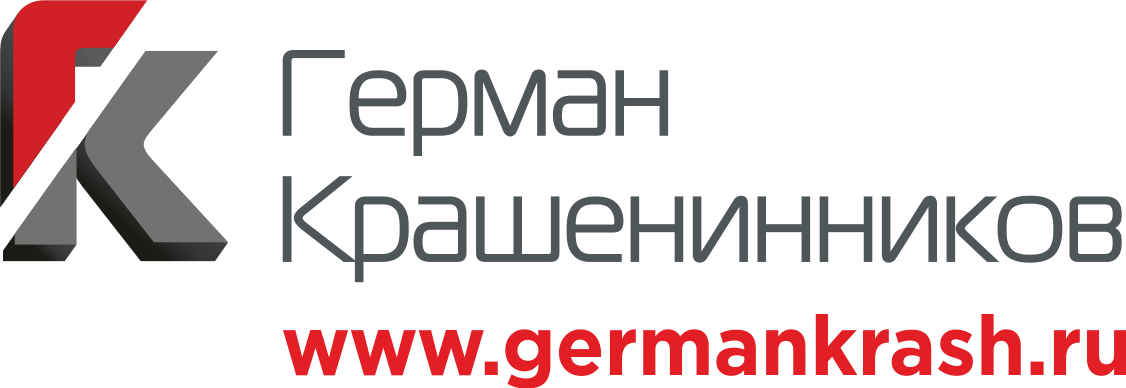 Б И О Г Р А Ф И ЯПредприниматель, спикер-эксперт и бизнес-консультантТЕКУЩАЯ ДЕЯТЕЛЬНОСТЬ:В настоящее время: - ведущий эксперт по вопросам подготовки и реализации инвестиционных проектов, привлечения финансирования, практики применения государственно-частного партнёрства и концессионных соглашений, создания клубных проектов, управления и оптимизации бизнеса, создания и эффективного управления коммерческой недвижимостью, внедрения «цифровой экономики» и новых финансовых технологий- предприниматель-практик с годовым оборотом своих личных бизнесов на сегодня более 100 миллионов рублей- основатель Бизнес-школы Германа Крашенинникова- основатель сети VIP караоке-клубов «ЛЯ-МАЖОР»- член Ассоциации Спикеров СНГ Радислава ГандапасаОБРАЗОВАНИЕ:- в 1987 году окончил НОВОЧЕРКАССКОЕ ВЫСШЕЕ КОМАНДНОЕ КРАСНОЗНАМЁННОЕ УЧИЛИЩЕ СВЯЗИ по специальности «командная радиоэлектропроводная связь»- в 2000 году окончил обучение по программе ИНСТИТУТА УПРАВЛЕНИЯ НЕДВИЖИМОСТЬЮ «IREM» (США) по специальности «менеджер по управлению коммерческой недвижимостью»- в 2002 году окончил РОСТОВСКИЙ ГОСУДАРСТВЕННЫЙ СТРОИТЕЛЬНЫЙ УНИВЕРСИТЕТ по специальности «экономика и управление на предприятии»- в 2012 году окончил курсы ФИНАНСОВОГО УНИВЕРСИТЕТА при Правительстве РФ по специальности «Реализация инвестпроектов на принципах ГЧП»ТРУДОВОЙ ОПЫТ:- Служба офицером в Вооружённых Силах РФ (ГРУ, ВВС)- Ведущий на радио- Организатор концертов звёзд эстрады, театра и кино- Генеральный директор девелоперской компании ADM GROUP- Заместитель директора Представительства Государственной корпорации ВНЕШЭКОНОМБАНК- Предприниматель, спикер-эксперт и бизнес-консультантПРОФЕССИОНАЛЬНЫЕ КОМПЕТЕНЦИИ И ДОСТИЖЕНИЯ:- Построил 2 крупных Торговых Центра на Юге России («АСТОР ПЛАЗА» и «ЗОЛОТОЙ ВАВИЛОН»), которые были признаны экспертным сообществом «ЛУЧШИМИ В РФ»- Неоднократно входил в престижный рейтинг «100 САМЫХ ВЛИЯТЕЛЬНЫХ ПЕРСОН КОММЕРЧЕСКОЙ НЕДВИЖИМОСТИ РОССИИ» по версии Commercial Real Estate- Был спикером престижных международных форумов: MIPIM, MAPIC, Конференции АДАМА СМИТА, ПИР-2018: ПРАКТИКИ РАЗВИТИЯ- Создал первые на Юге России профессиональные компании по УПРАВЛЕНИЮ ДЕВЕЛОПЕРСКИМИ ПРОЕКТАМИ и УПРАВЛЕНИЮ КОММЕРЧЕСКОЙ НЕДВИЖИМОСТЬЮ- Разработал совместно со специалистами мирового уровня федеральный бренд для крупноформатных Торгово-развлекательных комплексов «КАЛИНКА-МАЛИНКА»- Разработал ПЛАНЫ ПО КОМПЛЕКСНОМУ ОСВОЕНИЮ ТЕРРИТОРИЙ Ростовской и Астраханской областей- спикер форумов ПИР-2018 и ПИР-2019 ТЕМЫ ВЫСТУПЛЕНИЙ:- «Как повысить эффективность своего бизнеса сегодня»- «Как грамотно подготовить инвестпроект и привлечь для него финансирование»- «Практика применения Государственно-частного партнёрства и Концессионных соглашений»- «Как создать эффективную коммерческую недвижимость и грамотно её управлять»- «Новые возможности: цифровая экономика и финансовые технологии»- «Как проверить свою бизнес-идею»- «Сколько нужно денег для открытия своего дела»- «Как создать свой бизнес: секреты успеха»- «Организация, управление и оптимизация бизнеса»- «Развитие навыков делового общения»- «Ораторское искусство»- «Как создать эффективную коммерческую недвижимость и грамотно ей управлять»- «Убеждение и навыки влияния для руководителей»- «Эффективное управление персоналом»- «START-UP: финансовое и производственное планирование»- «Как расти вместе с компанией»- «От ГРУ до ВЭБа»- «Как я построил лучшие Торговые центры в России»- «Как создать ночной клуб с прибылью 1 млн.руб в месяц»- «Как управлять ночным клубом с оборотом 60 млн.руб в год»- «Как открыть свою онлайн-школу»- «Подводные камни» предпринимательства»ПРЕИМУЩЕСТВА ВЫСТУПЛЕНИЙ:- Харизматичный, энергичный и мотивирующий спикер-эксперт, выступающий всегда конкретно и по существу- Работает в классическом формате проведения авторских мастер-классов, практических семинаров и курсов-интенсивов продолжительностью от 2 до 8 часов- Увлекательно общается со слушателями простым и доступным языком и отвечает по существу на вопросы аудитории- Все выступления строит  на практическом опыте: личном и бизнесов, которых консультировал и сопровождал спикер- Доносимая на выступлениях информация носит прикладной характер и отвечает на вопросы не только в контексте «как должно быть», но и «как обстоят дела на самом деле», а также главное – «что нужно делать на практике» предпринимателям чтобы достичь желаемого результата- Выступления спикера по темам «Как повысить эффективность своего бизнеса сегодня», «Как грамотно подготовить инвестпроект и привлечь для него финансирование» и «Как создать эффективную коммерческую недвижимость и грамотно её управлять» являются абсолютно уникальными и эксклюзивными авторскими программами (УТП), поскольку в РФ с этими темами в предложенном спикером контексте больше никто кроме него не выступает- Основные заказчики выступлений: органы региональной и муниципальной власти, структуры развития регионов, органы поддержки предпринимательства, организаторы форумов и конференций по направлениям развития предпринимательства и инвестиционной деятельности, коммерческие компании занимающиеся подготовкой и реализацией своих инвестиционных проектов, банковские структуры проводящие свои клиентские мероприятия, корпоративные университеты и структуры бизнес-образования (MBA)ФАКТЫ О СПИКЕРЕ:- Опыт личной предпринимательской деятельности 25 лет- Опыт подготовки и реализации инвестиционных проектов, девелопмента и управления коммерческой недвижимостью более 10 лет- Лично управлял компанией с численностью сотрудников 140 человек и одновременной разработкой и реализацией 24 инвестиционных проектов- Опыт публичных обучающих и мотивационных выступлений более 15 лет- Провёл более 120 мероприятий в 22 городах РФ- Обучил более 3 000 слушателей из представителей бизнеса и органов региональной и муниципальной власти- Рассмотрел и сделал анализ более 1 000 крупных инвестиционных проектов на предмет возможности реализации и привлечения проектного финансирования- Проконсультировал более 2 000 предпринимателей по вопросам организации, оптимизации и развития бизнеса- Счастливый семьянин и отец 5 сыновей